République Algérienne Démocratique et Populaire Ministère de l’enseignement Supérieur et de la Recherche Scientifique———————Université M’Hamed Bougara Boumerdès Faculté des Sciences Séminaire National sur l’Enseignement et l’Apprentissage des Sciences et des Mathématiques (SNEASM)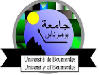 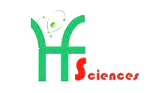 Objectifs et intérêt du séminaire «Ce n’est pas parce qu’on enseigne que les élèves apprennent, c’est plutôt parce que l’apprentissage est un processus complexe, de nature à la fois cognitive, sociale et affective, qu’il nécessite des pratiques d’enseignement particulières, adaptées à la nature même des processus qu’elles sollicitent » (Legendre, 2001, p: 15).Les séminaires sont une occasion d’expression et de débat où les chercheurs peuvent débattre des problématiques et des méthodologies de travail, de comparer les résultats obtenus et de développer des projets de travaux. Ils visent aussi à accompagner les doctorants et post-doctorants dans une démarche de communication et de publication scientifique. Dans cette optique nous envisageons d’organiser un séminaire national sur l’enseignement et l’apprentissage des sciences et des mathématiques. Ce thème est d’actualité que ce soit au niveau national ou mondial. Des efforts de plus en plus importants sont employés dans ce domaine éducatif pour bien accompagner l’évolution des sociétés. Cette manifestation scientifique, entend faire le point sur les avancées scientifiques permettant de mettre en perspective le sens donné à la didactique et aux pratiques pédagogiques innovantes dans les domaines des sciences (physique, chimie, sciences biologiques) et mathématiques. Le rôle de l’histoire et de l’épistémologie des sciences et des mathématiques sont aussi interpelées.  De plus, le séminaire vise aussi à étendre la réflexion sur l’utilisation des TICs (Technologies de l'information et de la communication) sur l’enseignement et l’apprentissage des sciences et des mathématiques. Ce paradigme fondamental, dans les systèmes éducatifs, conduit à interroger à la fois les pratiques didactiques et pédagogiques, la formation des enseignants et les méthodes d’apprentissage.Le but principal de cette rencontre scientifique est de fournir une occasion pour des universitaires, chercheurs, éducateurs,  étudiants, professionnels (enseignants, inspecteurs, concepteurs de programmes et manuels scolaires) et d'autres groupes intéressés par l’enseignement et l’apprentissage des sciences et des mathématiques, au niveau primaire, secondaire et supérieur, pour partager entre eux leurs connaissances et  discuter les plus récentes innovations, les tendances et les préoccupations, les défis pratiques rencontrés et les solutions adoptées dans le domaine de l’enseignement et l’apprentissage des mathématiques et des sciences.Thèmes du séminaireLe séminaire portera principalement sur les thèmes suivants:Didactiques des sciences expérimentales (physique, chimie et biologie)Didactiques des MathématiquesHistoire et épistémologie des sciences Usage  des TIC dans l'enseignement des sciences La relation entre langue d'enseignement et enseignement des sciencesLangue Arabe, Français et Anglais Modes de participation La soumission des communications (orales et posters) est sous forme d’un résumé,  au format Word (500 mots, espaces compris) et comporteront :  Titre, thème  choisi, nom et prénom de l’auteur (ou des co-auteurs), l’affiliation (institution, structure de recherche), l’adresse électronique et 5 mots clés. Les posters sont au format A0: 841 mm × 1189 mm. L’affiche doit comporter le titre de la communication, l’identification de chacun des auteurs (institution, laboratoire, et adresse électronique), ainsi que les logos des institutions de rattachement.LieuFaculté des sciences, université M’Hamed BOUGARA de BoumerdèsPériode Le 09 et 10 mai 2017Comité scientifiquePrésident: Pr Khaldi Khaled UMBB.  BoumerdesPr Abbaoui lyazid. Universite de Setif Pr Arab Karim. UMBB.  BoumerdesPr Badari Kamel.  MESRSPr Bebbouchi Rachid USTHB Alger Pr Bennacer Benaouda.  CRASC. OranPr Bensghir abdalmadjid. Universite de SetifPr Bouarissa Nadir universite de M’Sila Pr Bounoughaz Moussa. UMBB.  BoumerdesPr Djelali Nacer-eddine. UMBB.  BoumerdesPr Halouane Fatma. UMBB.  BoumerdesPr Hamri Nasr-eddine. Centre universitaire de MilaPr Latef Ahmed ENS de KoubaPr Mezgriche Mohamed UMBB. Boumerdes Pr Pacha Adda Ali. USTO. Oran Dr Boumghar Said Ens. Kouba, AlgerDr Blizak Djanette. UMBB. BoumerdesDr Chenouga Abbdelmadjid Ens. Kouba, AlgerDr Debbi latifa. UMBB.  BoumerdesDr Dokhane Nahed  UMBB. BoumerdesDr Haouam Kamel. Université de TébessaDr Hazi Mohamed, ENS. Kouba, AlgerDr Khadraoui Mohamed Ens. Kouba, AlgerDr Khelifati Saddek UMBB. BoumerdesDr Khemici Med Wafik. UMBB. BoumerdesDr Ladj Rabah ENS. Kouba, AlgerDr Mazouz Brahim Ens. Kouba, Alger Dr Maouche Riad   UMBB. BoumerdesDr Oldach Mustapha Ens. Kouba, AlgerComité d’organisationPrésidente: Mme Bouchenak ouahibaMr Alem SaidMme  Ami Ismahane Mr Belmechri Mohamed Réda Mme Benakmoum SalihaMr Blizak SalahMr Daoui Abdelhakim Mme Djaidri Fahima Mme Fiala Chahrazed Mme Flici Fatiha Mme Gherras Nassiba Mr Kadi AliMme Kellou  Chahrazed Mme Meftah Chahrazed Mme Mimoune Mériem Mr Nasri Azzedine Mme Remli SamiaMme Yahiaoui Karima Gestion du séminairePrésident d’honneur professeur Abdelhakim BENTELLIS Recteur de l’université M’Hamed BOUGARA de Boumerdès,Présidente: Dr BLIZAK DjanetteCo-Présidente: FLICI FatihaCalendrier du séminaire  22 janvier 2017 : Lancement de l’appel à communications31 mars 2017 : Date limite d'envoi des résumés 15 avril 2017 : Notifications aux auteurs09 &10 mai 2017 : Déroulement du colloqueProgramme Le séminaire se déroulera sur deux journées.Le programme comportera des  Conférences plénières; Co Communications (Orales et Posters). Frais de Participation Enseignants 5000 DA Etudiants 3000 DA Non –Communicant : 4000 DALes frais incluent les pauses café, les déjeuners, les actes du séminaire et l’accès aux conférences. Les frais de déplacement et d’hébergement sont à la charge des intervenants.Nombre des participants100 à 150 participantsContactEmail : sneasm2017@gmail.comTélé: 024-79-90-18